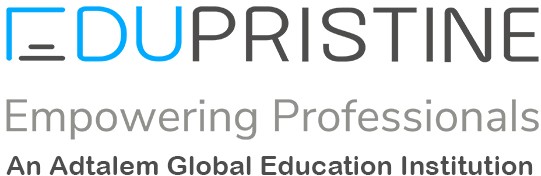   Portfolio Management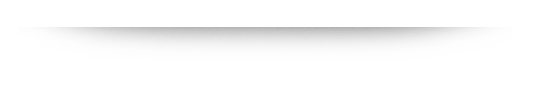 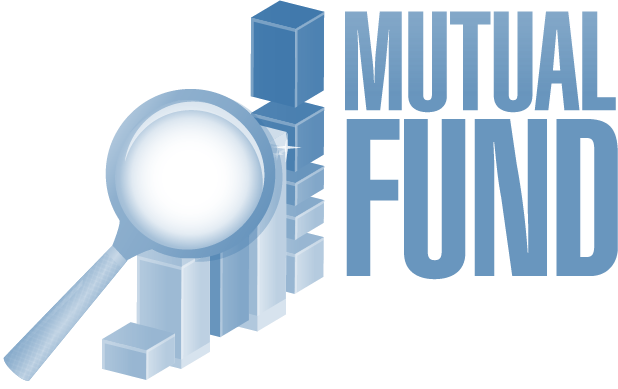 ETFs are different from Mutual funds because of their inherent structure and how they are created and redeemed.While mutual fund shares must be purchased or sold at the end of the day from the fund manager, or via a broker at the closing NAV, an ETF trades intraday, or during the trading day, just like a stock.ETF shares are created or redeemed in kind, in a shares-for-shares swap.Creation/redemption enables ETFs to operate at a lower cost and with greater tax efficiency than mutual funds and generally keeps ETF prices in line with their NAVs. Unlike stocks, which come to market via an initial public offeringof fixed size, ETFs can be created or redeemed continuously.Example of an ETF, Bharat 22 ETF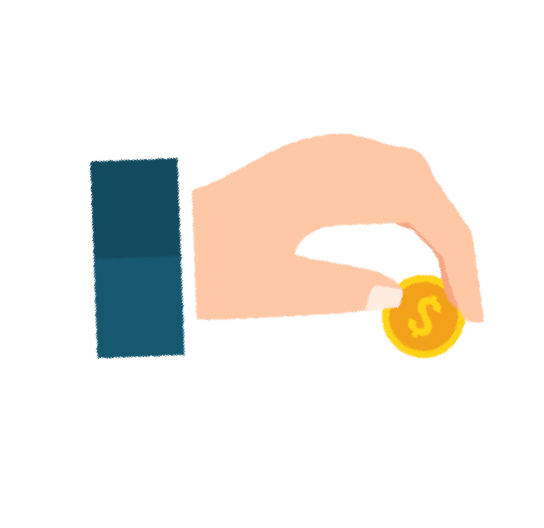 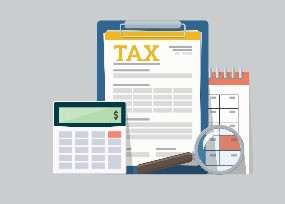 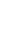 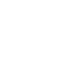 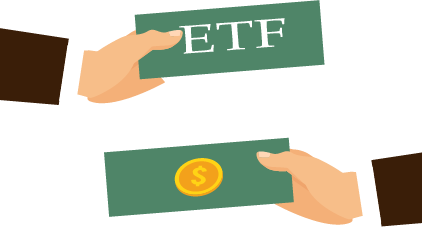 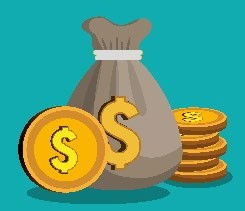 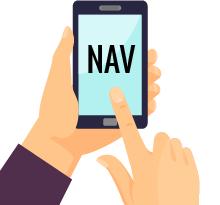 The trading process of ETFs is very similar to the stocks and like stocks, they also trade in the secondary markets.ISSUERINVESTORS IN PRIMARY MARKETPARTICIPATING DEALERSECONDARY MARKETWHEN INVESTOR IN THE SECONDARY MARKET SELLS ETF UNITS WHEN INVESTOR IN THE SECONDARY MARKET BUYS ETF UNITSMARKET MAKERBURSA MALAYSIAINVESTORS IN SECONDARY MARKET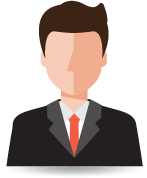 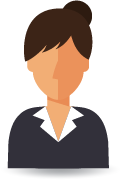 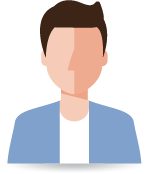 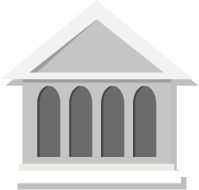 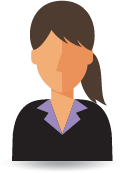 The National Security Clearing Corporation (NSCC) in the United States is the one that guarantees the performance of parties to trade on an exchange.The two kinds of tax-based evaluations that must be made for all ETFs are as follows: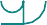 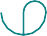 First, an investor must consider the likelihood of an ETF distributing capital gains to the shareholders.Secondly, the investor must consider what happens when the investor sells the ETF.These two actions are distinct; the tax efficiency of a fund regarding its capital gains distributions has no relation to its tax efficiency at the time of investor sale.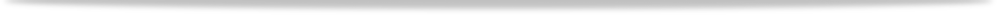 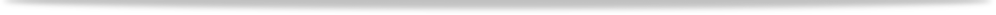 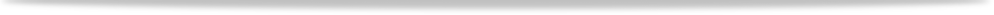 diversificationriskThank You!Bharat Bond ETFCabinet approves launch of India’s first corporate bond ETFBharat Bond ETFCabinet approves launch of India’s first corporate bond ETFFEATURESEach ETF to have fixed maturity dateETF will track underlying Index on risk replication basis3-yr and 10-yr planEdelweiss AMC will be the firm issuing the Bharat Bond ETFFund to help CPSEs	ETF units willEach ETF to have fixed maturity dateETF will track underlying Index on risk replication basis3-yr and 10-yr planEdelweiss AMC will be the firm issuing the Bharat Bond ETFraise funds from debt	be listed on theEach ETF to have fixed maturity dateETF will track underlying Index on risk replication basis3-yr and 10-yr planEdelweiss AMC will be the firm issuing the Bharat Bond ETFmarkets	exchanges.Each ETF to have fixed maturity dateETF will track underlying Index on risk replication basis3-yr and 10-yr planEdelweiss AMC will be the firm issuing the Bharat Bond ETFSmall unit	Transparent NAVsize	(Periodic live NAV$1,000	during the day)Each ETF to have fixed maturity dateETF will track underlying Index on risk replication basis3-yr and 10-yr planEdelweiss AMC will be the firm issuing the Bharat Bond ETFTransparent PortfolioEach ETF to have fixed maturity dateETF will track underlying Index on risk replication basis3-yr and 10-yr planEdelweiss AMC will be the firm issuing the Bharat Bond ETF(Daily disclosure onEach ETF to have fixed maturity dateETF will track underlying Index on risk replication basis3-yr and 10-yr planEdelweiss AMC will be the firm issuing the Bharat Bond ETFwebsite)	Low Cost (0.0005%)Each ETF to have fixed maturity dateETF will track underlying Index on risk replication basis3-yr and 10-yr planEdelweiss AMC will be the firm issuing the Bharat Bond ETF